В Хакасии прошел финал конкурса
Мастер-Халбатар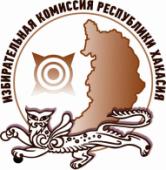 1 ноября 2017 года состоялся финал конкурса среди членов избирательных комиссий в Республике Хакасия «Организатор выборов: Мастер-Халбатар». Участниками конкурса стали члены территориальных и участковых избирательных комиссий Республики Хакасия.Конкурс проходил в четыре этапа, в которых членам комиссий предстояло представить себя, как работника избирательной системы, решить задания Интеллектуального тура, разобраться в представленных ситуациях и выявить нарушения избирательного законодательства.Финальный этап состязания состоял из трех заданий. Участники отвечали на вопросы блиц-интервью,  разгадывали филворд по терминам избирательного права, и готовили выступление перед молодыми и будущими избирателями.По итогам конкурса третье место заняла Наталья Юдина, член участковой избирательной комиссии №53 города Абакана. На втором месте оказалась Татьяна Колбатова, член территориальной избирательной комиссии города Черногорска.Абсолютным победителем конкурса признана Анна Харина, являющаяся членом территориальной избирательной комиссии Орджоникидзевского района.Отдел общественных связей и информации ИК РХ23-94-37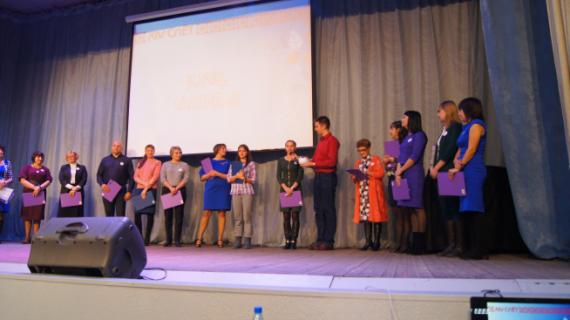 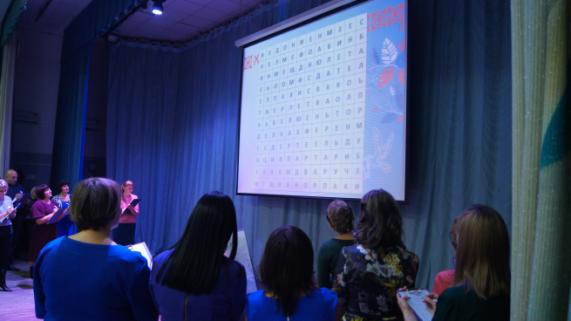 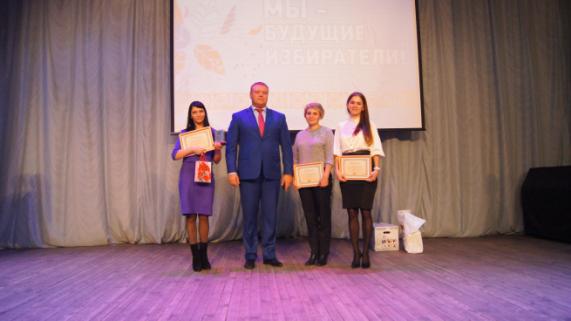 